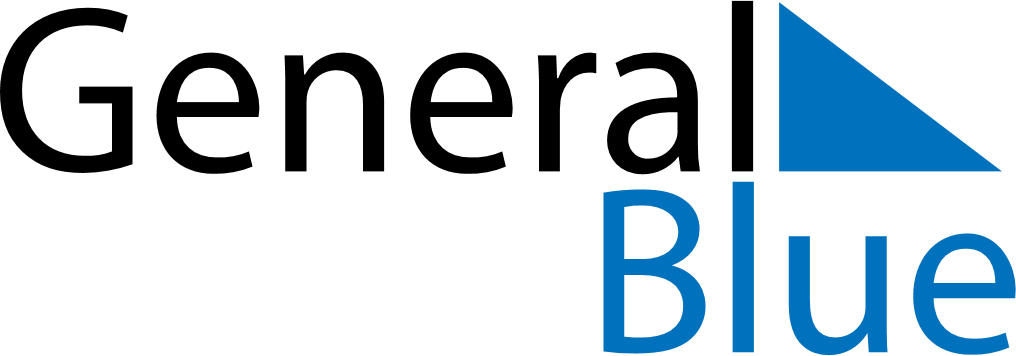 December 2019December 2019December 2019December 2019December 2019December 2019TanzaniaTanzaniaTanzaniaTanzaniaTanzaniaTanzaniaMondayTuesdayWednesdayThursdayFridaySaturdaySunday123456789101112131415Independence Day1617181920212223242526272829Christmas DayChristmas Day3031NOTES